İÇİNDEKİLERKurum Kimlik Bilgileri……………………………………………………………………………………………Kurumun Genel Özellikleri…………………………………………………………………………………….Personel Bilgileri……………………………………………………………………………………………………
3.1. Öğretmen Norm Kadro Bilgileri…………………………………………………………………………
3.2. Kurumda Çalışan Personel Sayısı………………………………………………………………………..Öğrenci Bilgileri……………………………………………………………………………………………………..
4.1. Şube ve Öğrenci Sayıları…………………………………………………………………………………….
4.2. Öğrencilere İlişkin Veriler…………………………………………………………………………………..Bina ve Arsa Bilgileri………………………………………………………………………………………………
5.1. Teknolojik Düzey………………………………………………………………………………………………..Kurullar ve Komisyonlar…………………………………………………………………………………………Kurumun Sosyal-Sportif Faaliyetleri……………………………………………………………………….Kurumun Başarıları………………………………………………………………………………………………..Kurumun Sorunları ve Çözüm Önerileri………………………………………………………………….MİSYONVİZYONKurum Adı ELCİK İLKOKULU - ORTAOKULUKurum StatüsüKamuÖzelKurumda Çalışan Personel SayısıYönetici              : 1Öğretmen           : 12Memur                : 1Hizmetli              : -Öğrenci Sayısı101Öğretim Şekli  Normal                 İkiliKURUM İLETİŞİM BİLGİLERİKURUM İLETİŞİM BİLGİLERİKurum Telefonu / FaxTel. : 0 252 698 2025 Faks : 0 252 698 2025Kurum Web Adresielcikilkokulu.meb.k12.trelcikortaokulu.meb.k12.trMail Adresi712461@meb.k12.tr712456@meb.k12.trKurum AdresiMahalle        : Elcik Posta Kodu : 48770İlçe               :  Dalamanİli                  : MUĞLAKurum MüdürüMustafa KAHRAMAN   GSM Tel: 5547125413Kurum Müdür YardımcısıTarihçesiOkulumuz 1949 yılında Elcik Köyü Taşdibi İlkokulu olarak eğitim-öğretime başlamıştır.           1969 yılında eski ilkokul binası yıkılarak yerine yeni iki derslikli proje tip okul binası yapılmaya başlanmış ve 1971 yılında tamamlanarak aynı yıl eğitim-öğretime açılmıştır. Bu kısım 2000 yılından itibaren Taşımalı İlköğretim kapsamında yemekhane olarak hizmet vermektedir.              1978-1979 öğretim yılında ilkokul bünyesinde Elcik Ortaokulu öğretime açılmış. 1979-1980 öğretim yılında Devlet-Vatandaş işbirliği ile 3 derslikli Ortaokul binası yapılmış ve öğretime açılmıştır.        1997-1998 öğretim yılında 8 Yıllık Kesintisiz Temel Eğitim gereği İlk ve Ortaokul birleştirilmiş ve İlköğretim Okulu olarak hizmete girmiştir.1999-2000 öğretim yılında 3 Derslikli Ortaokul binası üzerine 6 Derslikli kat inşa edilmiş ve ikinci dönem hizmete girmiştir.       2012-2013 Eğitim öğretim yılından itibaren 12 yıllık zorunlu kesintisiz eğitim sistemine geçilmesinden dolayı (4+4+4) okulumuzun 1. katı İlkokul, 2. katı ise Ortaokul olarak ayrılmıştır. Okulumuz 2018 yılında isim değişikliği yapılarak okul ismi Elcik Şehit Zeki Şahin İlkokulu ve ortaokulu olmuştur. Halen eğitim-öğretime mevcut şartlar içinde yararlı bir şekilde devam edilmektedir. Bina ve Arsa BilgileriOkulumuz 3720 m² si tapulu, toplam 4500 m² lik bir bahçe içerisinde 500 m²  ana bina, 60 m² yemekhane ve anasınıfı olmak üzere toplam iki binada hizmet vermektedir. Ana binanın zemin katı ilkokul, 1. Katı ortaokul olarak kullanılmaktadır.Okulun İsmiElcik Şehit Zeki Şahin İlkokuluElcik Şehit Zeki Şahin OrtaokuluDerslik Sayısı8Ana Sınıfı Derslik Sayısı1Özel Eğitim Sınıfı Derslik Sayısı-BT Sınıfı1Diğer AlanlarKütüphane, Fen LaboratuarıIsınma Şekli, Elektrik ve Su DurumuKlima ile ısınıyor.  Güvenlik ve HijyenBeyaz Bayrak ve  Beslenme Dostu Okul Sertifikasına sahipYatılılık ve Bursluluk Durumu4 öğrencimiz burs almaktadırSıra NoBranş AdıKadroluSözleşmeliAylıksız İzindeÜcretli/ GörevlendirmeTOPLAMNorm İhtiyaç/ Fazlalık1Okul Müdürü112Müdür Yardımcısı113Okul Öncesi Öğret.114Sınıf Öğretmenliği445Türkçe1126İlköğretim Matematik117Fen ve Teknoloji118Sosyal Bilgileri119Yabancı Dil (İngilizce)1110Din Kül. Ve Ah. Bilgisi1111Teknoloji ve Tasarım12Müzik13Görsel Sanatlar14Beden Eğitimi1115Bilişim Teknolojileri16Rehber ÖğretmenTOPLAMTOPLAMKadroluAylıksızİzindeSözleşmeliGörevlendirmeÜcretliToplamİhtiyaçYönetici11Öğretmen10212HizmetliMemur11TOPLAM122142023 Yılı İtibariyle Öğretmenlerin Eğitim Durumu2023 Yılı İtibariyle Öğretmenlerin Eğitim Durumu2023 Yılı İtibariyle Öğretmenlerin Eğitim Durumu2023 Yılı İtibariyle Öğretmenlerin Eğitim DurumuSıraEğitim DüzeyiSayıYüzde1Ön Lisans--2Lisans121003Yüksek Lisans--Hizmet SüreleriKişi Sayısı 1-3 Yıl04-6 Yıl27-10 Yıl011-15 Yıl516-20 Yıl5Ücretli2TOPLAM141. Sınıf2. Sınıf3. Sınıf4. Sınıf5. Sınıf6. Sınıf7. Sınıf8. SınıfAna SınıfıTOPLAMŞube Sayısı1111111119Öğrenci Sayısı1316121012141195102Yıllara Göre Sınıf MevcutlarıYıllara Göre Sınıf MevcutlarıYıllara Göre Sınıf MevcutlarıYıllara Göre Sınıf MevcutlarıYıllara Göre Sınıf MevcutlarıYıllara Göre Sınıf MevcutlarıYıllara Göre Sınıf MevcutlarıYıllara Göre Sınıf Mevcutlarıİlköğretim 1. Kademe Ortalama Sınıf Mevcutlarıİlköğretim 1. Kademe Ortalama Sınıf Mevcutlarıİlköğretim 1. Kademe Ortalama Sınıf Mevcutlarıİlköğretim 1. Kademe Ortalama Sınıf Mevcutlarıİlköğretim 2. Kademe Ortalama Sınıf Mevcutlarıİlköğretim 2. Kademe Ortalama Sınıf Mevcutlarıİlköğretim 2. Kademe Ortalama Sınıf Mevcutlarıİlköğretim 2. Kademe Ortalama Sınıf Mevcutları2019-20202020-20212021-20222022-20232019-20202020-20212021-20222022-20231313121112121211Öğrenci Sayısına İlişkin BilgilerÖğrenci Sayısına İlişkin BilgilerÖğrenci Sayısına İlişkin BilgilerÖğrenci Sayısına İlişkin BilgilerÖğrenci Sayısına İlişkin BilgilerÖğrenci Sayısına İlişkin BilgilerÖğrenci Sayısına İlişkin BilgilerÖğrenci Sayısına İlişkin BilgilerÖğrenci Sayısına İlişkin Bilgiler2019-20202019-20202020-20212020-20212021-20222021-20222022-20232022-2023KızErkekKızKızErkekKızKızErkekÖğrenci Sayısı5949565949565452Toplam Öğrenci Sayısı104104108108103103106106İlköğretim 1. Kademe Karşılaştırmalı Öğretmen/Öğrenci Durumuİlköğretim 1. Kademe Karşılaştırmalı Öğretmen/Öğrenci Durumuİlköğretim 1. Kademe Karşılaştırmalı Öğretmen/Öğrenci Durumuİlköğretim 1. Kademe Karşılaştırmalı Öğretmen/Öğrenci Durumuİlköğretim 1. Kademe Karşılaştırmalı Öğretmen/Öğrenci DurumuÖğretmenÖğrenciOkulİlTürkiyeToplam Öğretmen SayısıToplam Öğrenci SayısıÖğretmen Başına Düşen Öğrenci SayısıÖğretmen Başına Düşen Öğrenci SayısıÖğretmen Başına Düşen Öğrenci Sayısı55611İlköğretim 2. Kademe Karşılaştırmalı Öğretmen/Öğrenci Durumuİlköğretim 2. Kademe Karşılaştırmalı Öğretmen/Öğrenci Durumuİlköğretim 2. Kademe Karşılaştırmalı Öğretmen/Öğrenci Durumuİlköğretim 2. Kademe Karşılaştırmalı Öğretmen/Öğrenci Durumuİlköğretim 2. Kademe Karşılaştırmalı Öğretmen/Öğrenci DurumuÖğretmenÖğrenciOkulİlTürkiyeToplam Öğretmen SayısıToplam Öğrenci SayısıÖğretmen Başına Düşen Öğrenci SayısıÖğretmen Başına Düşen Öğrenci SayısıÖğretmen Başına Düşen Öğrenci Sayısı7466,5Yıllara Göre Mezun Olan Öğrenci OranıYıllara Göre Mezun Olan Öğrenci OranıYıllara Göre Mezun Olan Öğrenci OranıYıllara Göre Mezun Olan Öğrenci OranıYıllara Göre Mezun Olan Öğrenci OranıYıllara Göre Mezun Olan Öğrenci Oranı202120212022202220232023Öğrenci SayısıMezun SayısıÖğrenci SayısıMezun SayısıÖğrenci SayısıMezun Sayısı1212141488LGS VE ORTAK SINAV ORTALAMALARILGS VE ORTAK SINAV ORTALAMALARILGS VE ORTAK SINAV ORTALAMALARILGS VE ORTAK SINAV ORTALAMALARILGS VE ORTAK SINAV ORTALAMALARIELCİK ORTAOKULUELCİK ORTAOKULU2019-20202020-20212021-20222022-2023OKUL ORTALAMASIOKUL ORTALAMASI327347351301Sınıf Tekrarı Yapan Öğrenci SayısıSınıf Tekrarı Yapan Öğrenci SayısıSınıf Tekrarı Yapan Öğrenci SayısıÖğretim YılıToplam Öğrenci SayısıSınıf Tekrarı Yapan Öğrenci Sayısı2017-201812202018-201910602019-202010802020-202110302021-202211202022-20231060Devamsızlık Nedeniyle Sınıf Tekrarı Yapan Öğrenci SayısıDevamsızlık Nedeniyle Sınıf Tekrarı Yapan Öğrenci SayısıDevamsızlık Nedeniyle Sınıf Tekrarı Yapan Öğrenci SayısıÖğretim YılıToplam Öğrenci SayısıDevamsızlık Nedeniyle Sınıf Tekrarı Yapan Öğrenci Sayısı2019-202010802020-202110302021-202211202022-20231060Ödül ve CezalarÖdül ve CezalarÖdül ve CezalarÖdül ve CezalarÖdül ve Cezalar2021/2022 1.DÖNEM2021/2022 2.DÖNEM2022/2023 1.DÖNEM2022/2023 2.DÖNEMOnur Belgesi Alan Öğrenci Sayısı0000Teşekkür Belgesi Alan Öğrenci Sayısı18191216Takdir Belgesi Alan Öğrenci Sayısı20211115Disiplin Cezası Alan Öğrenci Sayısı0000                   OKUL TÜRLERİNE GÖRE YERLEŞEN ÖĞRENCİ SAYILARI                   OKUL TÜRLERİNE GÖRE YERLEŞEN ÖĞRENCİ SAYILARI                   OKUL TÜRLERİNE GÖRE YERLEŞEN ÖĞRENCİ SAYILARI                   OKUL TÜRLERİNE GÖRE YERLEŞEN ÖĞRENCİ SAYILARI2019-20202020/20212021-20222022/2023Fen Lisesi231-Sosyal Bilimler Lisesi----Anadolu Lisesi32-1Sağlık Meslek Lisesi----Mesleki ve Teknik Lisesi2143Proje İmam Hatip Lisesi2221İmam Hatip LisesiFiziki MekânVarYokAdediİhtiyaçÖğretmen Çalışma Odası*-1-Ekipman Odası*1-Kütüphane*-1-Rehberlik Servisi-*--Resim Odası-*-1Müzik Odası-*-1Çok Amaçlı Salon-*--Bilgisayar laboratuarı*-1-Yemekhane*-1-Spor Salonu-*-1Okul Servis Otoparkı-*-1Spor Alanları*-3-Kantin*-1-Fen Bilgisi Laboratuarı*-1-Hizmetli Odası*-1-Spor Odası*-1-Arşiv *-1-Araç-Gereçler2020202120222023İhtiyaçBilgisayar2Yazıcı1Tarayıcı1111-Tepegöz-----Projeksiyon44440Televizyon11111İnternet bağlantısı11110Fotokopi Makinesi33331Fen Laboratuvarı11110Bilgisayar Lab.----0Fax1111-Video-----DVD Player-----Fotoğraf makinesi----0Kamera ----1İnternet sitesi22221Personel/e-mail adresi oranı100100100100-Zümre Öğretmenler KuruluZümre Öğretmenler Kurulu1. SınıfAyşe Gül TOKMAK2. SınıfEsra Şerın ERDAŞ3. SınıfZekeriya AĞALDAY4. SınıfSüleyman GÖCEKLİTürkçeBüşra GÖLTAŞMatematikSelvinaz SİPAHİ SELFen ve Tek.Havva KOÇBERBERSosyal Bil.Yelda AKINCIİngilizceAli GİRENAYDin Kül.Mikail ACARTek-Tas.Mustafa KAHRAMANBeden Eğit.Bahar AŞIKAnasınıfıArife Gamze YAĞLIMuayene-Teslim Alma-Sayım KomisyonuMuayene-Teslim Alma-Sayım KomisyonuBaşkan (Müd. Yard.)Mustafa KAHRAMANÖğretmenZekeriya AĞALDAYÖğretmenHavva KOÇBERBERSatın Alma KuruluSatın Alma KuruluBaşkan (Müd. Yard.)Mustafa KAHRAMANÖğretmenEsra Şerın ERDAŞÖğretmenYelda AKINCIÖğrenci Davranışlarını Değerlendirme KuruluÖğrenci Davranışlarını Değerlendirme KuruluBaşkan (Müd. Yard.)Mustafa KAHRAMANSınıf Rehber ÖğretmeniHavva KOÇBERBERSınıf ÖğretmeniZekeriya AĞALDAYOkul Aile Bir. Başk.İsa YAŞARÖğrenci Kur. Başk.Okul Aile Birliği TemsilcileriOkul Aile Birliği TemsilcileriMüdürMustafa KAHRAMANMüdür YardımcısıVeliİsa YAŞARVeliİbrahim YAŞARVeliBerna ÜNLÜVeliAslı ASLANVeliŞaban CEYLANRehberlik Hizmetleri Yürütme KomisyonuRehberlik Hizmetleri Yürütme KomisyonuBaşkan (Müdür)Mustafa KAHRAMANMüdür YardımcısıDanışman ÖğretmenDanışman Öğretmen1. Sınıf Öğret. Tem.Ayşe Gül TOKMAK2. Sınıf Öğret. Tem.Esra Şerın ERDAŞ3. Sınıf Öğret. Tem.Zekeriya AĞALDAY4. Sınıf Öğret. Tem.Süleyman GÖCEKLİ5. Sınıf Öğret. Tem.Yelda AKINCI6. Sınıf Öğret. Tem.Ali GİRENAY7. Sınıf Öğret. Tem.Havva KOÇBERBER8. Sınıf Öğret. Tem.Selvinaz SİPAHİ SELOkul Aile Bir. Tem.İsa YAŞAROkul Öğrenci Tem.Yazı İnceleme KomisyonuYazı İnceleme KomisyonuBaşkan (Müdür Yard.)Mustafa KAHRAMANTürkçe ÖğretmeniBüşra GÖLTAŞBranş ÖğretmeniSelvinaz SİPAHİ SELStratejik Plânlama EkibiStratejik Plânlama EkibiBaşkan (Müdür)Mustafa KAHRAMANMüdür Yard.Türkçe ÖğretmeniBüşra GÖLTAŞİngilizce ÖğretmeniAli GİRENAYSınıf ÖğretmeniAyşe Gül TOKMAKWeb Yayın KomisyonuWeb Yayın KomisyonuBaşkan Mustafa KAHRAMANBaşkan Yard. Türkçe ÖğretmeniBüşra GÖLTAŞİngilizce ÖğretmeniAli GİRENAYSınıf ÖğretmeniSüleyman GÖCEKLİTKY Kurulu TKY Kurulu Okul MüdürüMustafa KAHRAMANSınıf ÖğretmeniZekeriya AĞALDAYŞube Rehber Öğret.Havva KOÇBERBERÖğretmenArife Gamze YAĞLIGüçlü YönlerZayıf Yönlerİdareci, öğretmen ve personel arasındaki iletişimin güçlü olmasıOkul yönetiminin öğrenci yararına alınan tüm karar ve faaliyetleri desteklemesiAnasınıfının fiziki ve donanım açısından yeterli olmasıYardımcı Hizmetler sınıfı personelinin yeterli olmasıOkul idaresi ve öğretmenlerin velilerle iletişiminin güçlü olmasıSınıflardaki öğrenci mevcudunun az olmasıOkulumuzda sınıf ve branş öğretmenlerinin yeterli olmasıAkıl ve bilimin değerlerine önem vermemizOkulumuz ve öğretmenlerimizin iyi bir kamuoyu imajının olmasıAraştırma ve sürekli kendini geliştirme çabasında olan bir ekip olmamızOkul web sayfamızın olması ve etkin bir şekilde kullanılmasıBT sınıfının bulunmasıOkul kütüphanesinin bulunmasıOkul bahçemizin çok geniş ve çok amaçlı olmasıOkulda internet bağlantısının olmasıÖğrencilerin spora ve sosyal faaliyetlere ilgili olmasıKöy nüfusunun az olması dolayısıyla öğretmenlerin öğrenci velilerini ve sosyal çevrelerini çok iyi tanıyabilmesiÖğrencilerimizin büyük çoğunluğunun bir üst eğitimi amaçlaması ve bu konuda çaba sarf etmesiOkulun fiziki yapısının yetersizliğiVelilerimizin sosyal, kültürel ve ekonomik düzeylerinin yetersiz olmasıDers araç gereçlerinin yetersiz olmasıOkul kütüphanesindeki kitapların yetersiz olmasıFen Laboratuarındaki malzemelerin yetersiz olmasıÇok amaçlı bir salonun bulunmamasıRehber öğretmenin olmaması sebebiyle rehberlik servisinin etkin olarak kullanılamamasıSınıflarda akıllı tahta, bilgisayar ve internet bağlantısının olmamasıAilelerin öğrenci eğitim öğretim faaliyetlerine yeterince destek vermemeleriBazı öğrencilerin zamanını ve çalışmasını planlayamamasıBazı öğrencilerin kitap okuma ve araştırma heveslerinin olmayışıÖğrencilerin ve velilerin bazı konularda yeterince bilinçli olmamasıFırsatlarTehditlerİşimizin eğitim gibi, öneminin hiçbir zaman inkâr edilemeyeceği, herkes tarafından benimsenen ve önemsenen bir iş olmasıMuhataplarımızın, hiçbir zaman kötü niyetin olmayan, masumluğundan hep emin olduğumuz, istediğimiz gibi şekillendirebileceğimize inandığımız bireyler olmasıDiğer kurum ve kuruluşlarla iletişimin güçlü olmasıGelişen teknolojinin eğitimde kullanılma imkânının bulunmasıVeli, öğrenci ve öğretmenin baş başa görüşüp çözüm üretebilmesiMesleki tanıtım gezilerinin düzenli olarak yapılmasıOkul saatlerinde dış ortamın güvenli olmasıÖğretmen ve öğrencilerin birbirini iyi tanımasıAilelerin okula maddi ve manevi destekte bulunmalarıÇevrenin şartlarının olumlu olmasıTaşımalı öğrencilere yemek verilmesiKöy yerleşiminin çok dağınık olmasıOkulun ilçe merkezine çok uzak olmasıKöyümüzün sürekli göç vermesi sonucu öğrenci mevcudunun giderek azalmasıÖğrenci velilerinin genelde köy dışında çalışması ve ailesiyle beraber kalamamasıÖğrencilerin okulu ulaşımının zor olmasıİlçemizde tüm okul türlerinin bulunmaması sebebiyle öğrencilerimizin bazılarını istediği okula gönderemememizTaşımalı eğitim sebebiyle öğrencilerimizin sosyal faaliyetlere etkin olarak katılamamasıMedyanın ve internetin çocuklar üzerindeki olumsuz etkileriFinansal kaynakların yetersizliğiVelilerin sosyal ve kültürel faaliyetlere yeterince ilgi göstermemesi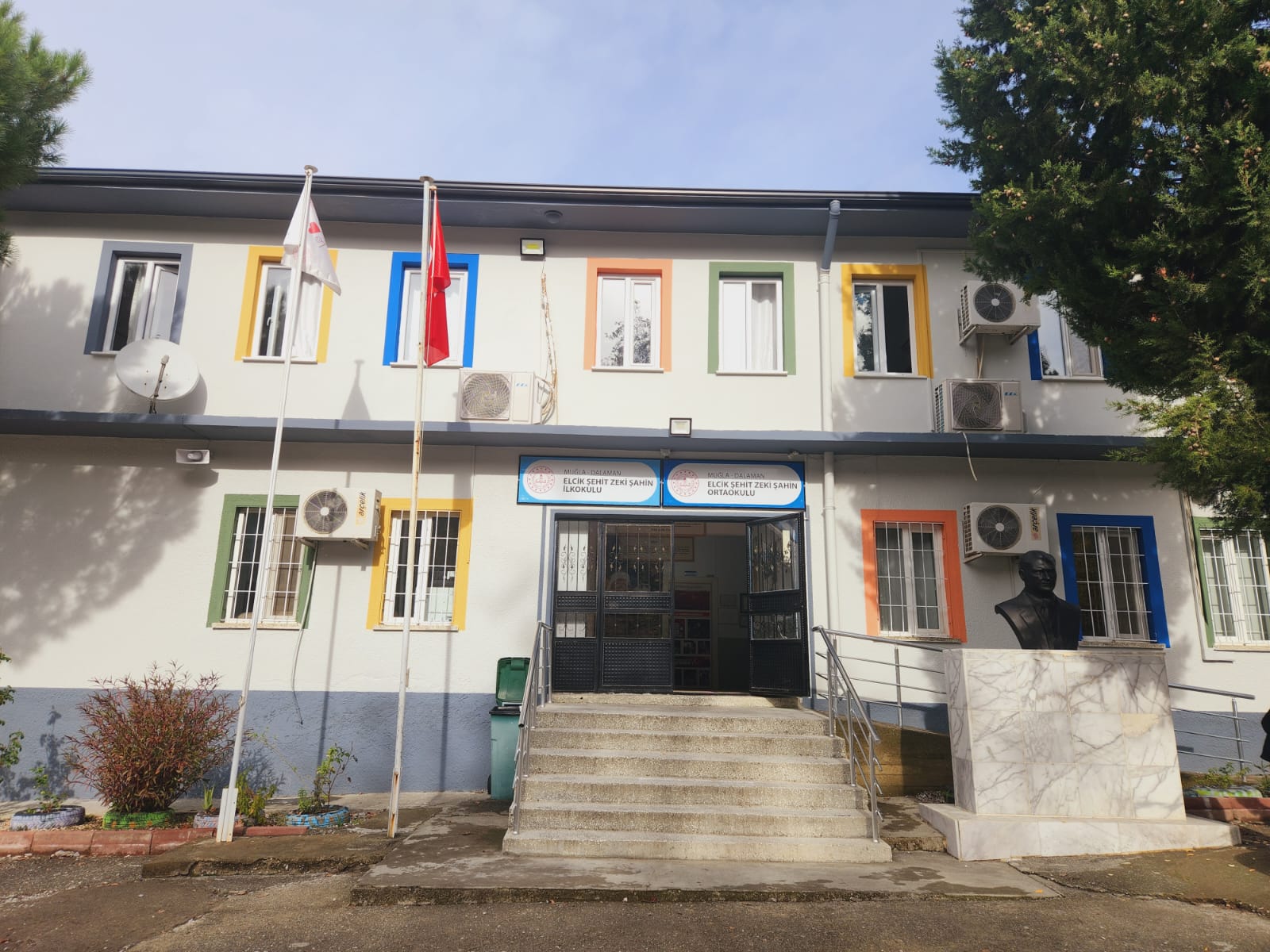 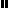 